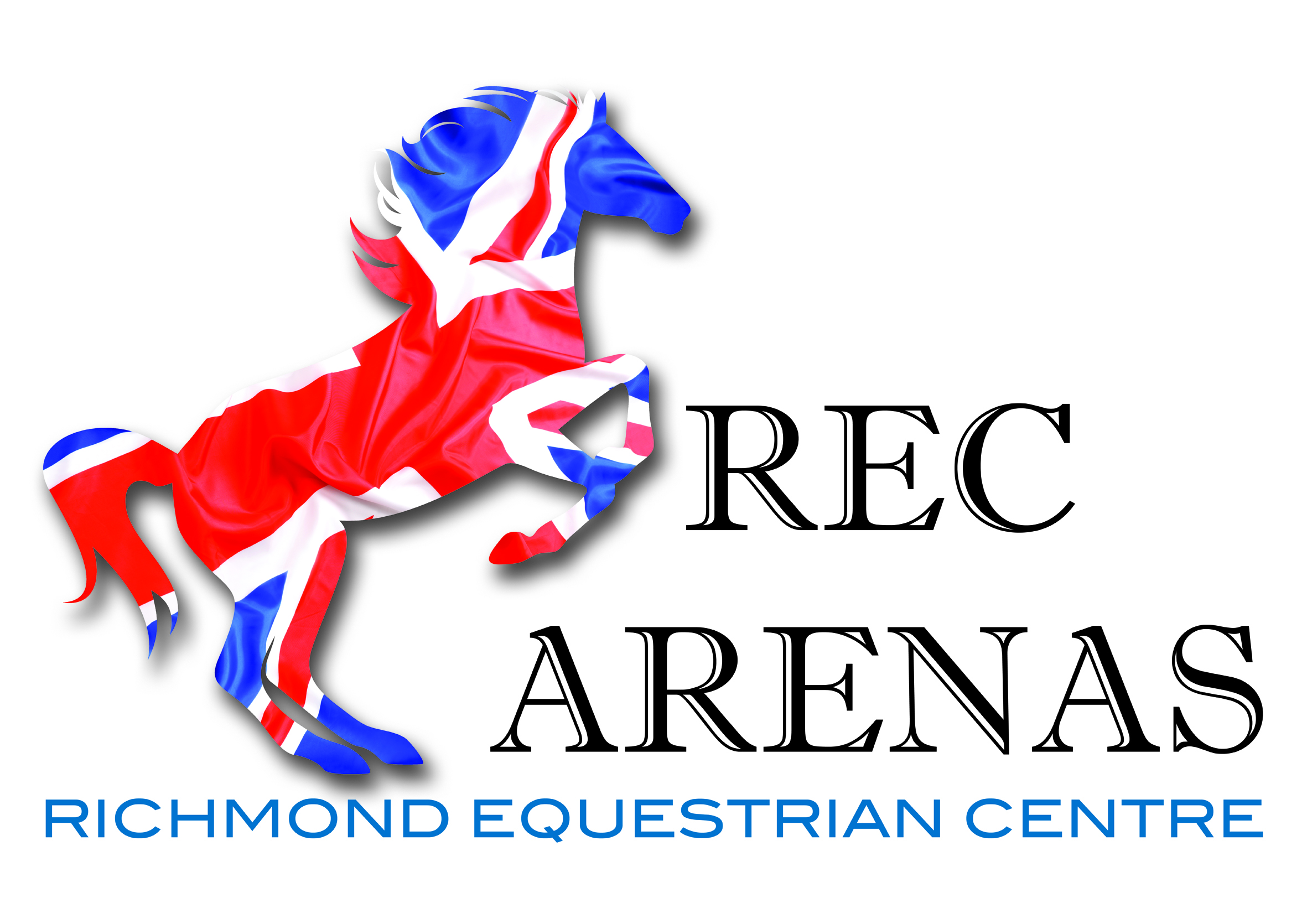                    EXPRESS ARENA EVENTING SUN 9th OctClass 1, Intro A, Showjumping and XC max height of 55cm*******Class 2, Prelim 7, Showjumping and XC max height 65cm*******Class 3, Prelim 12, Showjumping and XC max height 75cm*******        Class 4, Prelim 18, Showjumping and XC max height 85cm*******        Class 5, Novice 24, Showjumping and XC max height 95cm                                                            ******* All disciplines will be on a surface; you may have a reader for dressage.You will be given a time to ride your dressage test. This will be run under BD rules as a guide line including dress code. Please change into XC gear Inc. body protectors, then make your way to the Jumping phase ASAP. You will jump a round of Showjumps and move straight onto the XC phase which will be over working hunter and XC jumps, this phase will be timed and the winner will be the fastest time with the least penalties.Prizes 1st, £25, 2nd, £15, if there are 10 or more entries, 3rd £10 for 15 or more entries and 4th £5 if there are 20 or more entries.Rosettes to 10th.ENTER ON LINE www.richmondequestriancentre.co.uk Entry fee £25 and there will be a £5 start fee per entry payable in cash on collection of number bibs